РОССИЙСКАЯ ФЕДЕРАЦИЯИвановская область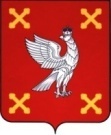 Глава  Шуйского муниципального районаПОСТАНОВЛЕНИЕот 29.01.2021 № 3-п
г. ШуяО проведении публичных слушаний по вопросу предоставления разрешения на отклонение от предельных параметров разрешенной реконструкции объекта капитального строительства в границах  земельного участка с кадастровым номером 37:20:040304:97
(с. Китово, ул. Южная, д.8)В соответствии со ст. 5.1, 40 Градостроительного Кодекса РФ, Федеральным законом  от 06.10.2003 № 131-ФЗ «Об общих принципах организации местного самоуправления в Российской Федерации», Федеральным законом от 27.07.2010 № 210-ФЗ «Об организации предоставления государственных и муниципальных услуг», Положением о проведении публичных слушаний в Шуйском муниципальном районе, утвержденным Решением Шуйского районного Совета от 25.10.2006 № 63, Уставом Шуйского муниципального района, в целях соблюдения права человека на благоприятные условия жизнедеятельности, прав и законных интересов правообладателей земельных участков и объектов капитального строительства, расположенных  в пределах территориальной зоны, в границах которой расположен указанный земельный участок, на основании заявления Смирновой А.Ю., постановляю:1.Провести публичные слушания по вопросу предоставления разрешения на отклонение от предельных параметров разрешенной реконструкции объекта капитального строительствав границах земельного участка с кадастровым номером 37:20:040304:97,  расположенного по адресу: Ивановская область, Шуйский район, с. Китово, ул. Южная, д.8, общей площадью1500 кв.м, с разрешенным видом использования – «Для ведения личного подсобного хозяйства», в части уменьшения минимального отступа индивидуального жилого домаот границы земельного участка состороны главной улицыс 5 метров до 3,0 метров(территориальная зона «Ж-1» – «Зона индивидуальной жилой застройки»)2. Назначить дату проведения публичных слушаний на 01.03.2021 г. в 14-30 по адресу: Ивановская область, Шуйский район, с.Китово, ул. Северная, д.2(здание администрации Китовского сельского поселения).3.Комиссии по землепользованию и застройке Шуйского муниципального района (далее – Комиссия) организовать проведение публичных слушаний.4.Комиссии обеспечить размещение информации о проведении публичных слушаний по вопросу предоставления разрешения на отклонение от предельных параметров разрешенной реконструкции объекта капитального строительства в границах земельного участка с кадастровым номером 37:20:040304:97, расположенного по адресу: Ивановская область, Шуйский район, с. Китово, ул. Южная, д.8, на официальном сайте Шуйского муниципального района и на сайте Китовского сельского поселения Шуйского муниципального района. 5. Комиссии обеспечить опубликование настоящего постановления в порядке, установленном для официального опубликования муниципальных правовых актов Шуйского муниципального района Ивановской области.  6.Комиссии  обеспечить ознакомление заинтересованных лиц с информацией по вопросу, выносимому на публичные слушания, в здании Администрации Шуйского муниципального района по адресу: Ивановская область, г. Шуя, пл. Ленина, д.7, каб. 19, в рабочее время до дня проведения публичных слушаний.   7.Предложения и замечания по вопросу, выносимому на публичные слушания, направлять в Администрацию Шуйского муниципального района до дня проведения публичных слушаний. Предложения и замечания подаются в письменном виде и должны быть подписаны с указанием фамилии, имени, отчества, места жительства (для физических лиц), юридического и фактического адреса, подписи и расшифровки подписи руководителя, заверенных печатью (для юридических лиц).8.Контроль за исполнением настоящего постановления возложить на заместителя главы администрации Николаенко В.В.9.Постановление вступает в силу с момента его официального опубликования.Глава Шуйского муниципального района                                 С.А.Бабанов